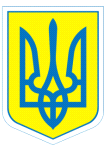                                                      НАКАЗ21.09.2016				 м.Харків				   № 194Про відвідування КП « Центрального парку  культури та відпочинку ім. М. Горького»     На виконання наказу Міністерства освіти і науки, молоді та спорту України від 31.10.2011 № 1243 «Про Основні орієнтири виховання учнів 1-11 класів загальноосвітніх навчальних закладів України», з метою організації змістовного дозвілля учнів, формування ціннісного ставлення до природи, відповідно до Положення про організацію роботи з охорони праці учасників навчально-виховного процесу в установах і закладах освіти, затвердженого наказом  Міністерства освіти і науки України від 01.08.2001 № 563, зареєстрованим у Міністерстві юстиції України 20.11.2001 за № 969/6160 (зі змінами)   НАКАЗУЮ: 1. Направити  21.09.2016  до  КП  « Центральний парк культури та відпочинку ім. М. Горького»  на розважальну програму  учнів (вихованців) навчального закладу: підготовчий клас  А  – 7 учнів, підготовчий клас  Б  – 6 учнів, 1-Б клас  – 10 учнів, 6-А клас  – 8 учнів, 6-Б клас – 8 учнів,  8-А клас  – 10 учнів, 9-А клас – 12 учнів, 10-А клас  – 8 учнів та 10 супроводжуючих.2. Призначити відповідальними за життя та здоров’я дітей  Наливайко Т.П., класного керівника підготовчого класу А, Куценко Є.С., класного керівника підготовчого класу Б,  Рябіченко О.І., класного керівника 1-Б класу, Савченко А. Ю., класного керівника 6-А класу, Шеховцову С.В., класного керівника 6-Б класу, Степаненко І.В., класного керівника 8-А класу, Нікуліну С.М., класного керівника 9-А класу, Єфименко В.В., класного керівника 10-А класу, Силенову Н.Л., педагога-організатора, Введенську В.Л., соціального педагога.3.   Педагогам Наливайко Т.П., Куценко Є.С., Рябіченко О.І., Савченко А.Ю., Шеховцовій С.В., Степаненко І.В., Нікуліній С.М., Єфименко В.В. провести з учнями інструктаж з правил безпеки життєдіяльності (інструкція з безпечного перевезення учнів  у громадському транспорті № 64- БЖ; під час екскурсій             № 3-БЖ, під час групових поїздок № 66-БЖ,  попередження дорожньо-транспортних пригод  № 27-БЖ) та зробити відповідні записи в Журналі інструктажів. 4. Контроль за виконанням наказу покласти на заступника директора з виховної роботи Коваленко Г.І.Заступник директора з навчально-виховної роботи              Т.А.ДанильченкоКоваленко, 3-70-30-63 З наказом ознайомлені:	 	                                                   В.Л.Введенська                                                        В.В. Єфименко                                                   Г.І.Коваленко                                                    Є.С.Куценко                                                                                                                                                                            Т.П.Наливайко                                                    С.М.Нікуліна                                                   О.І.Рябіченко                                                    А.Ю.Савченко                                                    І.В.Степаненко                                                   Н.Л.Силенова                                                     С.В.Шеховцова 